Class:        P1                                                             Teacher: Miss Brewster & Miss Barr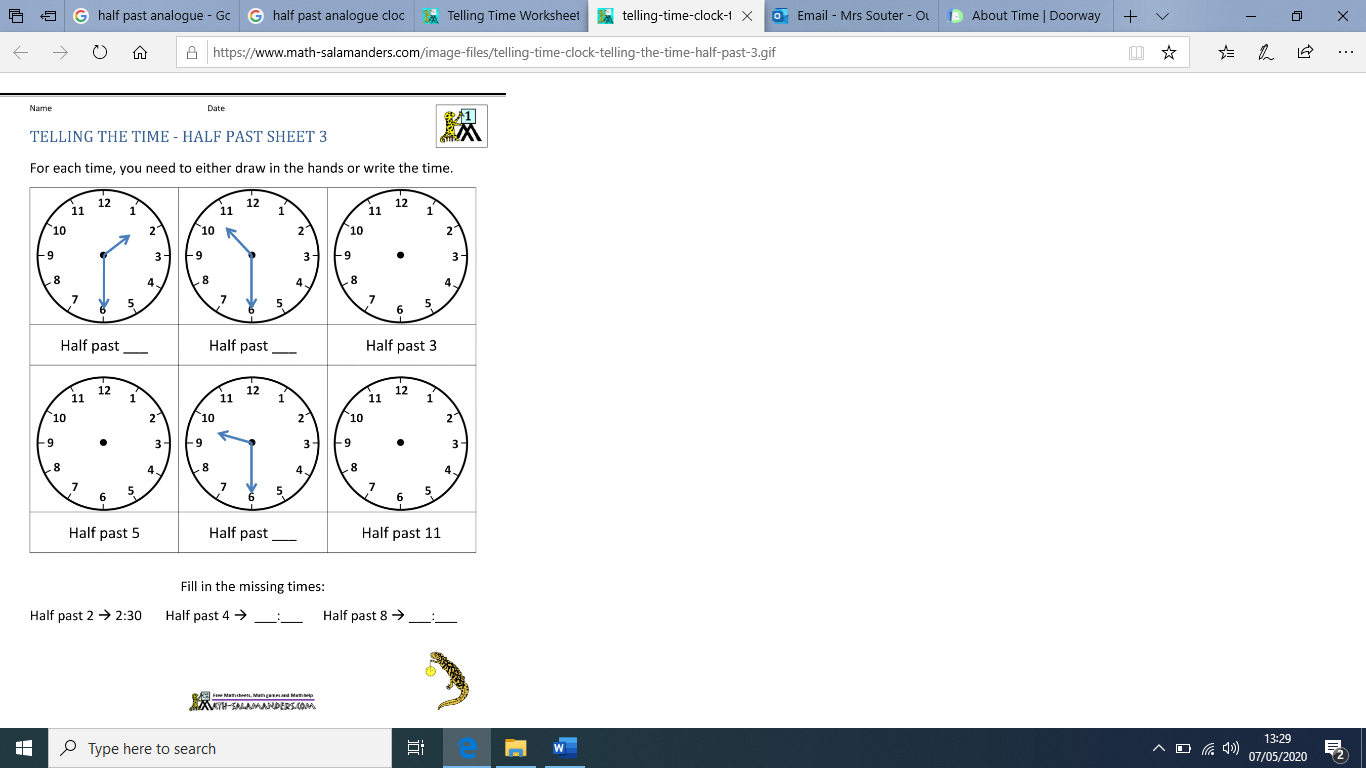 LiteracyReading: Read a book in your house or from Oxford Owl. Draw your favourite character in the book.Writing: Go through the alphabet and say adjectives for each letter – acrobatic ants, beautiful butterflies, curly caterpillars… Ask your family for ideas. Choose a few of your favourites and write a descriptive sentence and draw a picture to go with it.Numeracy and MathsNumeracy: Maths: When the longer minute hand is pointing at the 6, it is half way around the clock face. This means it is a half past time. The smaller hour hand goes half way between two numbers to show it is half way through that hour. Look at the images below and discuss what times are shown and where the hands should be drawn.Health and WellbeingGo for a family walk or jog.Practise some relaxation breathing and stretching with Moovlee Monkeyhttps://www.youtube.com/watch?v=cyvuaL_2avYTime how long you can hold a plank for. ICT/TechnologiesGo on to Doorwayonline and practise some o’clock times. Choose the options ‘Setting the Clock’ or ‘What Time is it?’ and make sure the minimum interval is set to 1 hour before you start.https://www.doorwayonline.org.uk/timeandmoney/abouttime/ Religious and Moral EducationCross CurricularResearch why it is important to keep our beaches clean. Social Skills (Helping at home)Take turns playing a board game at home.Art and DesignCreate an information poster about the importance of keeping our beaches clean – use the information you gathered from the Cross Curricular section.ScienceWater Pollution STEM challengeWhat are oil spills and what is the best way to clean them up?You will need: pan, water, vegetable oil, spoon, kitchen roll, cotton wool, dish soap.Fill a pan half full with water, add oil. Try different ways to clean up the oil using the mentioned resources. Lastly, try dish soap. Any other ideas of things to remove the oil.